Исх. от № 02.04.2018 № 161                                                               ПОСТАНОВЛЕНИЕкомиссии по делам несовершеннолетних и защите их прав  при администрации Ханты-Мансийского районаот 30.03.2018                                                                                                  № 30    с. Цингалы, ул. Советская, дом 28, актовый зал14.00 часов Комиссия в составе председательствующего Бураковой М.Н., ответственного секретаря комиссии Рассохиной С.О., членов комиссии, а также приглашенных специалистов из органов и учреждений системы профилактики безнадзорности и правонарушений несовершеннолетних (согласно персональному списку по протоколу заседания комиссии № 5), заслушав и обсудив информацию о деятельности субъектов системы профилактики безнадзорности и правонарушений несовершеннолетних Ханты-Мансийского района, организаций учреждений, осуществляющих деятельность на территории Ханты-Мансийского района по профилактике жестокого обращения с несовершеннолетними, оказанию помощи детям и подросткам, подвергшимся жестокому обращению, а также по профилактике семейного неблагополучия и социального сиротства, установила:В целях профилактики жестокого обращения с несовершеннолетними, оказанию помощи детям и подросткам, подвергшимся жестокому обращению, а также по профилактике семейного неблагополучия и социального сиротства органами и учреждениями системы профилактики и правонарушений несовершеннолетних осуществляются следующие мероприятия.В целях популяризации здорового образа жизни и привлечения к физической культуре и спорту, в рамках акции «Моя спортивная школа» в октябре 2017 года для родителей и всех желающих проведены «Дни открытых дверей». Тренерами-преподавателями были даны открытые тренировочные занятия по видам спорта: бокс, волейбол, мини футбол. Созданы и ведутся электронные банки данных несовершеннолетних, находящихся в социально опасном положении, проживающих в семьях, находящихся в социально опасном положении и трудной жизненной ситуации. В рамках индивидуальных программ реабилитации проводится профилактическая, коррекционная работа, а также оказывается психологическая, социальная, медицинская помощь семьям и несовершеннолетним. Организовано повседневное наблюдение, внимание к поведению, настроению несовершеннолетних в рамках данных проблем и регулирование ситуации в пользу несовершеннолетних. 		В целях организации занятости детей в свободное от учебы время при формировании контингента обучающихся по образовательным программам дополнительного образования муниципального бюджетного учреждения дополнительного образования Ханты-Мансийского района на текущий учебный год особое внимание уделяется несовершеннолетним, состоящих на учетах в подразделениях по делам несовершеннолетних территориальных органов МВД России и комиссии по делам несовершеннолетних и защите их прав, а также детей из малообеспеченных и неблагополучных семей. На базе образовательных организаций проведено профилактическое мероприятие «Неделя правовых знаний». Совместно с участковыми уполномоченными полиции населенных пунктов района проведено правовое консультирование по разъяснению родителям (законным представителям) норм законодательства по жестокому обращению с детьми и семейного насилия. Охват составил 2040 несовершеннолетних - 100%. Муниципальным казенным учреждением Ханты-Мансийского района «Комитет по культуре, спорту и социальной политики» ежемесячно ведет мониторинг досуговой занятости несовершеннолетних, признанных находящимися в социально опасном положении, и детей из семей, признанных находящимися в социально опасном положении.По состоянию на отчетный период в муниципальном бюджетном учреждении дополнительного образования «Детско-юношеская спортивная школа Ханты-Мансийского района» (далее – спортивная школа) обучается 600 детей. В спортивной школе сформирован банк социально-незащищенных семей. Из числа несовершеннолетних находящихся в социально опасном положении в спортивной школе обучается 2 ребенка.В спортивной школе ежедневно осуществляется контроль посещаемости воспитанников, что отражено в журналах групповых занятий. В случаи пропусков тренировок без уважительных причин, тренерами ведется индивидуальная работа с родителями. На заседаниях тренерских советов проходят обсуждения вопросов особенностей работы с детьми «группы риска», обучающимися, состоящими на различных видах профилактического учета, а также воспитанниками, требующими особого педагогического подхода (беседы, наблюдения, сбор информации, организация внеурочной деятельности).В муниципальном бюджетном образовательном учреждении дополнительного образования Ханты-Мансийского района «Детская музыкальная школа» ведется работа по раннему выявлению, профилактики учащихся находящихся в зоне риска. Она состоит из комплекса мероприятий информационно-просветительского характера: организацию информационно-разъяснительных компаний; тренингов; проведение различных акций, мероприятий и праздников, направленных на формирование у обучающихся адекватных представлений о правилах поведения в обществе, стремления к здоровому образу жизни.В сентябре-октябре 2017 года во всех структурных подразделениях отделениях проведены родительские собрания по теме «Законодательство для родителей о воспитании детей», в том числе рассматривались вопросы посещения детей тренировочных занятий.Традиционно библиотеками, учреждениями культуры и досуга Ханты-Мансийского района проводятся мероприятия по правовым знаниям «Я и закон», по здоровому образу жизни «Здоровье – это здорово!», «Здоровые дети в здоровой семье» и др. Они проводятся в форме классных часов, викторин, конкурсы рисунков, беседы с участием родителей, что способствует сплочению детского и родительского коллективов, лучше понять друг друга.В течение 2017 учебного года с воспитанниками проведены профилактические беседы по темам: «Я и моя семья», «Я и мое окружение», Твои права и обязанности».На родительских собраниях проведены лекции-беседы по темам «Правильно организованный режим дня», «Организация домашней подготовки», «Игра на фортепиано как средство всестороннего развития ребенка», «Психологические факторы в фортепианном обучении» и др.	Несовершеннолетние вовлечены в деятельность объединений дополнительного образования по запросам и интересам по направленностям: физкультурно-спортивная, художественно-эстетическая, техническая, военно-патриотическая, естественнонаучная, эколого-биологическая, культурологическая, туристко-краеведческая. 	В учреждении ведется активная работа по сохранению контингента на весь период обучения и реализации дополнительных общеобразовательных программ. В целях пропаганды здорового образа жизни распространено среди населения свыше 3000 листовок, самоклеящихся наклеек, буклетов по профилактике наркомании среди обучающихся и родителей. Материалы по пропаганде здорового образа жизни размещены на информационных стендах и на официальных сайтах общеобразовательных организаций. Родителям под роспись выданы памятки по профилактике жестокого обращения с детьми. Бюджетным учреждением Ханты-Мансийского автономного округа – Югры «Ханты-мансийский центр социальной помощи семье и детям» осуществляется психолого-педагогическое просвещение родителей посредством размещения материалов в средствах массовой информации, на сайте учреждения, издания памяток и буклетов.Организована работа службы «Экстренная детская помощь» в случаях выявления детей, оказавшихся в социально опасном положении, права и законные интересы которых нарушены.Оказывается, психолого-педагогическая помощь, консультирование семей по вопросам воспитания, в том числе замещающих родителей.	За отчетный период разработаны и распространены на родительских собраниях, при личном консультировании материалы, направленные на повышение психолого-педагогической компетенции родителей, содержащие рекомендации по вопросам воспитания, отношений.Во исполнение приказа Департамента социального развития                   Ханты-Мансийского автономного округа – Югры №777-р от 14.12.2012 г.     «Об организации проведения тестирования подопечных детей на комфортность их пребывания в семье опекунов, попечителей, приемных родителей» в IV квартале 2017 г. специалистами бюджетного учреждения                      Ханты-Мансийского автономного округа–Югры «Ханты-Мансийский центр социальной помощи семье и детям» по работе с замещающими семьями было организовано тестирование опекунов и замещающих родителей Ханты-Мансийского района. Отделом опеки и попечительства администрации Ханты-Мансийского района в населенных пунктах проводятся индивидуальные встречи с опекунами, попечителями и приемными родителями, гражданами, специалистами органов и учреждений системы профилактики, разъясняется алгоритм действий граждан и специалистов органов и учреждений системы профилактики при выявлении жестокого обращения с несовершеннолетними или выявлении детей, чьи права и законные интересы нарушены. На базе бюджетного учреждения Ханты-Мансийского автономного округа – Югры «Ханты-мансийский центр социальной помощи семье и детям» проведены общие собрания опекунов, попечителей, приемных родителей, с приглашением инспектора по делам несовершеннолетних МО МВД России «Ханты-Мансийский», представителя Межрайонной прокуратуры, образовательных организаций высшего и среднего профессионального образования. В 2017 году проведено 2 собрания, 
в I квартале 2018 проведено 1 собрание.В 2017 году в отдел опеки и попечительства администрации Ханты-Мансийского района поступило 56 сообщений о выявлении детей, права 
и законные интересы которых нарушены, в отношении 116 детей.  В I квартале 2018 поступило 10 сообщений в отношении 21 ребенка. По каждому сообщению, специалистом отдела в установленные сроки проведено обследование условий жизни несовершеннолетних и их семей, направлены необходимые запросы в органы и учреждения системы профилактики правонарушений. В 2017 году направлено 16 заключений о необходимости организации индивидуальной профилактической работы с целью предотвращения социального сиротства в отношении 23 несовершеннолетних, в I квартале 2018 2 заключения в отношении 5 несовершеннолетних.Казенным учреждением Ханты-Мансийского автономного округа – Югры «Ханты-Мансийский центр занятости населения» выполнены мероприятия по организации временного трудоустройства несовершеннолетних граждан в возрасте от 14 до 18 лет в свободное от учебы время, оказаны консультационные услуги по вопросам трудоустройства несовершеннолетних граждан, организована профориентационная работа с учащимися общеобразовательных организаций.Специалистами органов и учреждений системы профилактики безнадзорности и правонарушений несовершеннолетних регулярно осуществляется посещение семей и несовершеннолетних, находящихся в социально опасном положении, с целью проведения профилактической работы, наблюдения за динамикой. Для проведения индивидуальной профилактической работы с несовершеннолетними и семьями привлекаются представители православной Церкви. На территории Ханты-Мансийского района организована деятельность общественных формирований – педагогическо-родительских патрулей. Патрулирование обеспечивает соблюдение подростками правил поведения в общественных местах, их безопасность. При проведении мероприятий разного уровня активно привлекаются общественные объединения и организации, осуществляющие свою деятельность на территории района. В течение 2017 года месяцев из Реестра несовершеннолетних признанных, находящимися в социально опасном положении исключены 16 несовершеннолетних, из них 11 – устранение причин и условий нахождения в социально опасном положении, 3 – достижение совершеннолетнего возраста, 1 – выехал за пределы муниципального образования, 1 – по иным причинам. Из Реестра семей признанных, находящимися в социально опасном положении исключены 19, в том числе 14 – устранение причин и условий нахождения в социально опасном положении, 3 – лишение родительских прав, 2 – по иным причинам. Данные показатели свидетельствуют об эффективности работы специалистов органов и учреждений системы профилактики по устранению причин и условий, способствовавших включению в Реестры.С целью координации деятельности органов и учреждений системы профилактики безнадзорности и правонарушений несовершеннолетних, осуществляющих деятельность на территории Ханты-Мансийского района в соответствии с Регламентом межведомственного взаимодействия субъектов системы профилактики безнадзорности и правонарушений несовершеннолетних и иных органов и организаций при выявлении, учете и организации индивидуальной профилактической работы с несовершеннолетними и семьями, находящимися в социально опасном положении, утвержденным постановлением комиссии от 27.12.2016 № 151, создан и действует межведомственный консилиум. В 2017 году проведено 21 заседание межведомственного консилиума, специалистами межведомственного консилиума разработаны 28 программ индивидуальной профилактической работы, семей, несовершеннолетних, находящихся в социально опасном положении.С целью привлечения общественности и специалистов для своевременного решения вопросов, возникающих в сфере профилактики безнадзорности и правонарушений несовершеннолетних, при Комиссии действует детская общественная приемная, в адрес которой в 2017 году поступило 18 обращений, обратившимся оказана консультативная, справочно-информационная помощь, содействие в организации занятости в период летних каникул, временного трудоустройства, предприняты меры по защите прав несовершеннолетних, устранению причин и условий, способствующих семейному неблагополучию. Проведенная профилактическая работа субъектов системы профилактики безнадзорности и правонарушений несовершеннолетних позволила не допустить повышения показателей социального неблагополучия по сравнению с 2017 годом.В соответствии с вышеизложенным, Комиссия постановляет:Признать работу деятельности субъектов системы профилактики безнадзорности и правонарушений несовершеннолетних Ханты-Мансийского района, организаций учреждений, осуществляющих деятельность на территории Ханты-Мансийского района по профилактике жестокого обращения с несовершеннолетними, оказанию помощи детям и подросткам, подвергшимся жестокому обращению, а также по профилактике семейного неблагополучия и социального сиротства удовлетворительной.Срок исполнения: 30.03.2018.Органам и учреждениям системы профилактики безнадзорности и правонарушений несовершеннолетних, осуществляющих деятельность на территории Ханты-Мансийского района продолжить работу, направленную на профилактику жестокого обращения с несовершеннолетними, оказанию помощи детям и подросткам, подвергшимся жестокому обращению, а также по профилактике семейного неблагополучия и социального сиротства.Контроль за выполнением постановления оставляю за собой.Председательствующийна заседании комиссии                                                           М.Н.БураковаОб оценке деятельности субъектов системы профилактики безнадзорности и правонарушений несовершеннолетних Ханты-Мансийского района, организаций учреждений, осуществляющих деятельность на территории Ханты-Мансийского района по профилактике жестокого обращения с несовершеннолетними, оказанию помощи детям и подросткам, подвергшимся жестокому обращению, а также по профилактике семейного неблагополучия и социального сиротства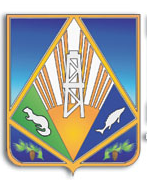 